Newsletter Spring 2013 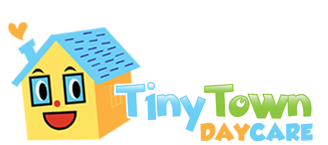 A warm WelcomeWe would like to welcome all the new children and their families to the nursery and hope that they enjoy their time with us.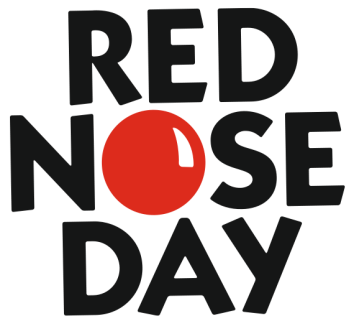 On Friday 15th March we had a ‘RED’ themed day where the children and staff were invited to wear red clothing and their red noses in exchange for a small donation of 50p. Alice volunteered to go crazy and colour her hair red for a small contribution from everyone. Also during the day we will had lots of games and entertainment for the children. We managed to raise a wonderful £23.13 for this very deserving charity. Thank you to everyone that participated.Parent’s evening Thank you to parents who have attended the parents evening, your child’s Learning Journal is available for you to see at any time. Come and join usParents/Grandparents/Guardians are very welcome to come into the nursery to observe and/or help - we will always be able to find a job for you! Please feel free to come and spend a session or part of a session with us. The children love to have their "Special Person" to stay occasionally. “Latest” NoticesPlease check the notice boards in the lobby as we use them to give parents information. We also put “latest” notices there to remind you of dates for events, visits etc. You can also view your child’s food and sleep chart in the parent’s notice board. Themes  Last terms theme was ‘Hygiene’ children learnt the importance of self-care skills which allowed them to be more independence and responsibility. During our regular circle-time children were asked to talk about their family dentist and recount some experiences they have had at the dentist's office.  We read books designed to deal with the subject of dental hygiene. Also children sat around the dolls bath with a member of staff and in turn to wash the dolls, where children poured the water over the dolls and try to wash the hair.March theme is ‘Farm’ as a part of our theme we would like to take the children on a nursery trip to city farm during Easter holiday. In order to do this we need many parent participants please volunteer your time as it will greatly benefit the children.    The visit will enable children to meet and feed the animals, bottle feed the baby lambs or goats and jump on the tractor and trailer for a ride which includes a walk through our nature trial. During the visit children will see a wide selection of farm animals as well as the horses and ponies and the birds of prey, visit includes a trip to Pets corner where children have the opportunity to hold a selection of baby animals. Parent SuggestionsWe always welcome and look forward to new ideas from parents so please do not hesitate to give some suggestions on activities. Importance dates:	Red nose day  Friday 15th March 2013Farm trip in Easter holiday Finally the members of staff are always happy to discuss any concerns you may have about your child, so please do not hesitate to contact us.Thank YouTina and Forida 